Организатор питания (поставляющий пищевые продукты и продовольственное сырье)Индивидуальный предприниматель: Сушинова Оксана Валериевна.Адрес: 162130 Вологодская область, г. Сокол, ул. Огородников, 28-1.ИНН 352700038758ОГРН 310353730500060 присвоен 01.11.2010 года Межрайонной ИФНС России №9 по Вологодской областиБИК: 041909644Телефон: 89657350272Работники столовой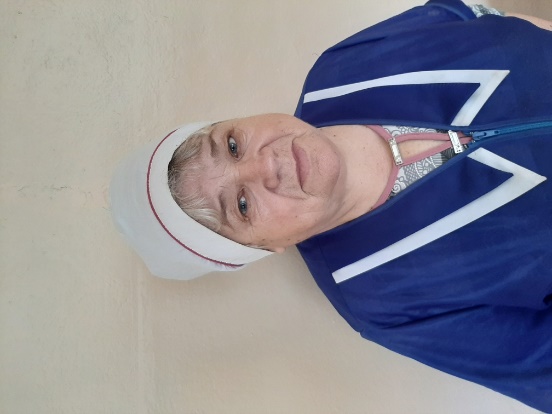 Бурцева Зоя Леонидовна– зав. производством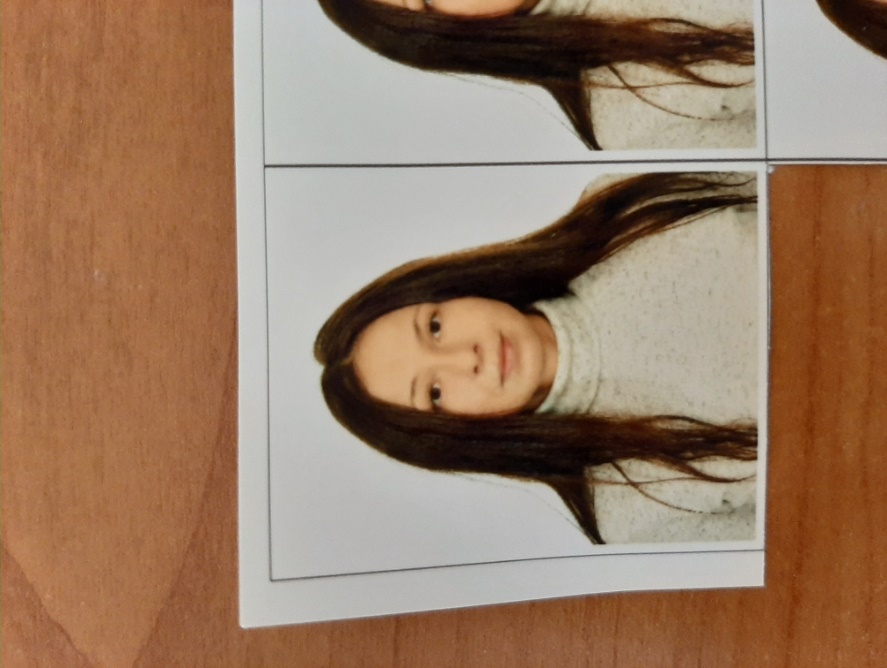 Вершинина Анна Николаевна- повар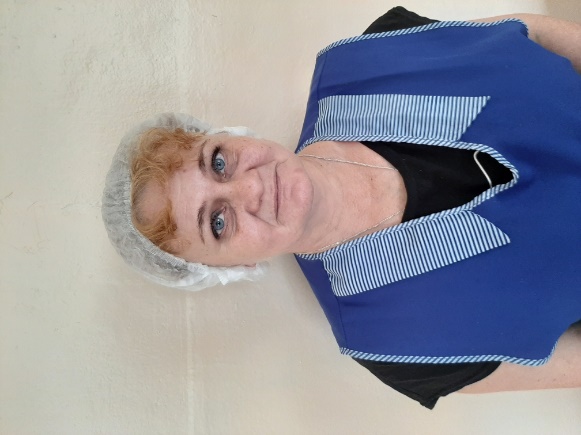 Бекетова Ирина Александровна - повар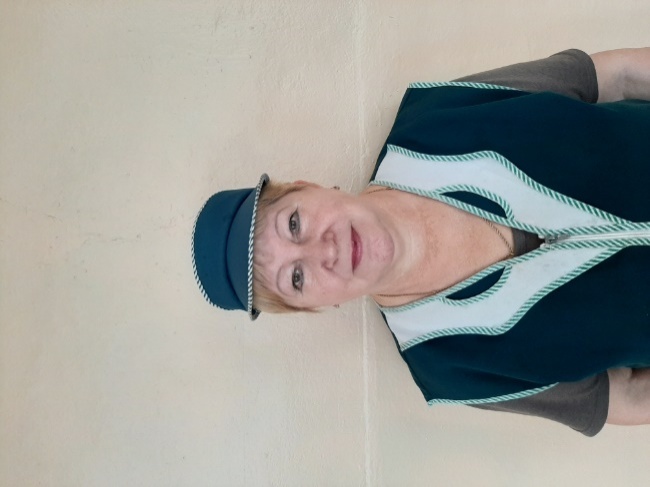 Савинова Галина Ивановна– кухонная рабочая